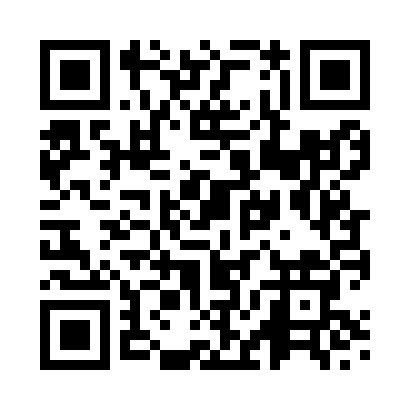 Prayer times for Brimfield, Herefordshire, UKWed 1 May 2024 - Fri 31 May 2024High Latitude Method: Angle Based RulePrayer Calculation Method: Islamic Society of North AmericaAsar Calculation Method: HanafiPrayer times provided by https://www.salahtimes.comDateDayFajrSunriseDhuhrAsrMaghribIsha1Wed3:395:391:086:168:3710:382Thu3:365:371:086:178:3910:413Fri3:335:351:086:188:4110:444Sat3:305:341:086:198:4210:475Sun3:265:321:076:208:4410:506Mon3:235:301:076:218:4610:537Tue3:205:281:076:228:4710:568Wed3:175:261:076:238:4910:589Thu3:165:251:076:248:5110:5910Fri3:155:231:076:258:5211:0011Sat3:145:211:076:268:5411:0112Sun3:145:201:076:278:5511:0213Mon3:135:181:076:288:5711:0214Tue3:125:161:076:298:5911:0315Wed3:115:151:076:309:0011:0416Thu3:105:131:076:319:0211:0517Fri3:105:121:076:329:0311:0518Sat3:095:111:076:329:0511:0619Sun3:085:091:076:339:0611:0720Mon3:085:081:076:349:0811:0821Tue3:075:061:076:359:0911:0822Wed3:075:051:086:369:1111:0923Thu3:065:041:086:379:1211:1024Fri3:055:031:086:379:1311:1125Sat3:055:021:086:389:1511:1126Sun3:045:001:086:399:1611:1227Mon3:044:591:086:409:1711:1328Tue3:034:581:086:409:1911:1329Wed3:034:571:086:419:2011:1430Thu3:034:561:086:429:2111:1531Fri3:024:561:096:439:2211:15